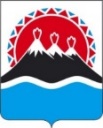 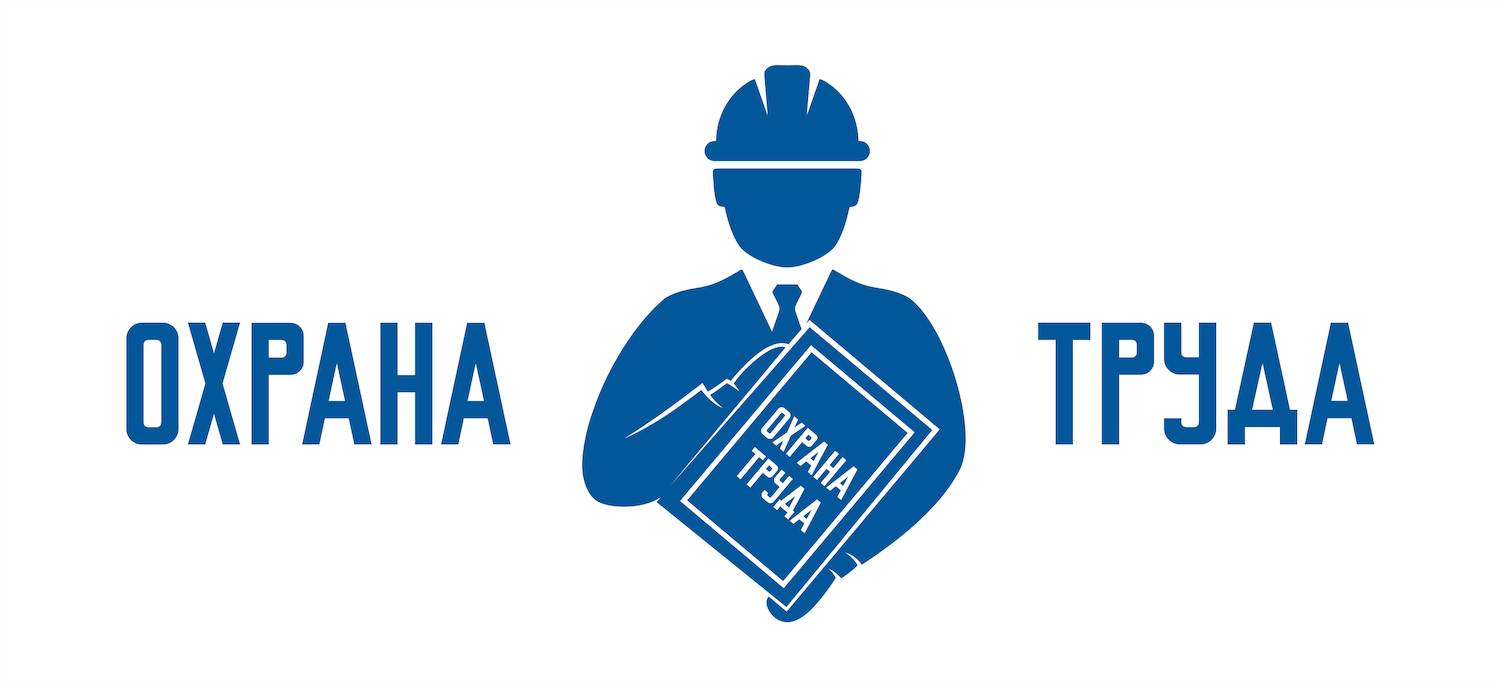 Обучение по охране труда – это процесс получения работниками (в т.ч. руководителями организаций, а также работодателями – ИП) знаний, умений, навыков, позволяющих формировать и развивать необходимые компетенции с целью обеспечения безопасности труда, сохранения жизни и здоровья и которые обязаны проходить обучение по охране труда и проверку знания требований охраны труда.Элементы обучения по охране труда1. Инструктажи по охране труда. Организация и проведение2. Обучение по оказанию первой помощи (ППП) – процесс получения работниками знаний, умений и навыков, позволяющих оказывать первую помощь до оказания медицинской помощи работникам при несчастных случаях на производстве, травмах, отравлениях и других состояниях, и заболеваниях, угрожающих их жизни и здоровью3. Обучение по использованию (применению) СИЗ (обучение по СИЗ) проходят работники, применяющие СИЗ, применение которых требует практических навыков. Перечень таких СИЗ утверждает работодатель. Если применение СИЗ не требует практических навыков, работодатель обеспечивает ознакомление работников со способами проверки их работоспособности и исправности в рамках проведения инструктажа по охране труда на рабочем месте.Если работники используют специальную одежду и обувь, их обучают методам ее ношения, а работников, использующих остальные виды СИЗ, - обучают методам их применения. 4. Обучение по охране труда у работодателя, в т.ч. обучение безопасным методам и приемам выполнения работ, или в обучающей организации (обучение требованиям охраны труда) (для вновь принимаемых на работу работников, а также переводимых на другую работу, в сроки, установленные работодателем, но не позднее 60 календарных дней после заключения ТД или перевода).5. Стажировка на рабочем месте – это процесс приобретения работниками практических навыков безопасных методов и приёмов выполнения работ в процессе трудовой деятельности. Периодичность инструктажа и проверки знаний по охране труда, установленная правилами по охране труда (ПОТ)1. Инструктажи по охране трудаОбучение по общим вопросам охраны труда и функционирования СУОТ2. Обучение по оказанию первой помощи пострадавшимОбучение по общим вопросам охраны труда и функционирования СУОТ3. Обучение по использованию (применению) СИЗОбучение по общим вопросам охраны труда и функционирования СУОТ4. Обучение требованиям охраны трудаОбучение безопасным методам и приёмам выполнения работ при воздействии ВОПФ, источников опасности5. Стажировка на рабочем местеОбучение методам и приёмам выполнения работ повышенной опасностиВводный инструктажИнструктажи по ОТ на рабочем местеИнструктажи по ОТ на рабочем местеИнструктажи по ОТ на рабочем местеЦелевой инструктажВводный инструктажПервичный инструктажПовторный инструктажВнеплановый инструктажЦелевой инструктажКТО ПРОХОДИТ:все вновь принятые работники;лица, участвующие в производственной деятельности работодателя (командированные работники, практиканты)все работники до начала самостоятельной работы,практикантывсе работники,практикантыработники в случаях, установленными Правилами и ЛНА работодателяработники в случаях, установленными Правилами и ЛНА работодателяКТО ПРОВОДИТ:специалист по охране труда;работник, уполномоченный приказом на проведение инструктажа;работодатель (руководитель организации) или специалист аккредитованной организации непосредственный руководитель работниканепосредственный руководитель работниканепосредственный руководитель работниканепосредственный руководитель работ1 раз до начала выполнения трудовых функций работника1 раз до начала работы. Допускается освобождение от прохождения инструктажа отдельных категорий работников (утверждается ЛНА)не реже 1 раза в 6 месяцев.Не проводится для работников, освобожденных от прохождения первичного инструктажапо мере необходимости и в сроки, указанные в ЛНА работодателяПо мере необходимости перед началом работ повышенной опасности по наряду-допуску, работах на проезжей части дорог и железнодорожных путяхПроверка знания требований охраны труда по форме, определенной ЛНАПроверка знания требований охраны труда по форме, определенной ЛНАПроверка знания требований охраны труда по форме, определенной ЛНАПроверка знания требований охраны труда по форме, определенной ЛНАПроверка знания требований охраны труда по форме, определенной ЛНАКатегории обучаемых:председатель и члены комиссий по проверке знания по вопросам оказания ПППпредседатель и члены комиссий по проверке знания по вопросам оказания ПППв обучающей организацииКатегории обучаемых:лица, проводящие обучение по оказанию ПППлица, проводящие обучение по оказанию ПППв обучающей организацииКатегории обучаемых:специалисты по охране труда, либо лица исполняющие их обязанностиспециалисты по охране труда, либо лица исполняющие их обязанностив обучающей организацииКатегории обучаемых:работники, на которых приказом возложены обязанности по проведению инструктажа по охране труда, включающего вопросы оказания ППП, до допуска их к проведению инструктажаработники, на которых приказом возложены обязанности по проведению инструктажа по охране труда, включающего вопросы оказания ППП, до допуска их к проведению инструктажау работодателя или в обучающей организацииКатегории обучаемых:работники рабочих профессийработники рабочих профессийу работодателя или в обучающей организацииКатегории обучаемых:лица, обязанные оказывать ППП согласно НПАлица, обязанные оказывать ППП согласно НПАу работодателя или в обучающей организацииКатегории обучаемых:работники, к которым предъявляются требования уметь оказывать ППП согласно НПАработники, к которым предъявляются требования уметь оказывать ППП согласно НПАу работодателя или в обучающей организацииКатегории обучаемых:работники, занятые управлением автотранспортным средствомработники, занятые управлением автотранспортным средствому работодателя или в обучающей организацииКатегории обучаемых:члены комитетов (комиссий) по охране труда члены комитетов (комиссий) по охране труда у работодателя или в обучающей организацииКатегории обучаемых:иные работники по решению работодателяиные работники по решению работодателяу работодателя или в обучающей организацииКогда проводится:вновь принимаемые на работу и переводимые на другую работу работникив сроки, установленные работодателем, но не позднее 60 календарных дней после заключения ТД или перевода на другую работув сроки, установленные работодателем, но не позднее 60 календарных дней после заключения ТД или перевода на другую работуКогда проводится:периодическое обучение по оказанию ППП не реже одного раза в 3 годане реже одного раза в 3 годаГде проводится обучение:у работодателятема должна быть включена в программы обучения требованиям охраны трудатема должна быть включена в программы обучения требованиям охраны трудаГде проводится обучение:в обучающей организациидолжны быть разработаны отдельные программы обучения по оказанию ПППдолжны быть разработаны отдельные программы обучения по оказанию ПППГде проводится обучение:в виде самостоятельного процесса обучения (без объединения с обучением требованиям охраны труда)должны быть разработаны отдельные программы обучения, продолжительность которых составляет не менее 8 часовдолжны быть разработаны отдельные программы обучения, продолжительность которых составляет не менее 8 часовПрограммы обучения по оказанию ППП должны быть разработаны с  учетом примерных тем согласно приложению № 2 ПравилОбучение проводится с привлечением специалистов, имеющих подготовку по оказанию ППП в объеме не менее 8 часов и по темам, предусмотренным приложением № 2 Правил, и прошедших подготовку по программам ДПО повышения квалификации по подготовке преподавателей, обучающих приемам оказания ППППрограммы обучения по оказанию ППП содержат практические занятия … в объеме не менее 50% общего количества учебных часов (с применением технических средств обучения и наглядных пособий)Раздел VII Правил. Обучение … заканчивается проверкой знания …. В случае если темы обучения включены в программы обучения требованиям охраны труда, проверка знания может быть совмещена с проверкой знания по окончании обучения требованиям охраны труда. Результаты проверки … оформляются протоколомКто проходит:председатель и члены комиссий по проверке знания по использованию (применению) СИЗв обучающей организацииКто проходит:лица, проводящие обучение по СИЗ в обучающей организацииКто проходит:специалисты по охране трудав обучающей организацииКто проходит:члены комитетов (комиссий) по охране трудав обучающей организацииКто проходит:работники, применяющие СИЗ, применение которых ТРЕБУЕТ практических навыков (согласно утвержденному работодателем перечню)- у работодателя (тема должна быть включена в программы обучения требованиям охраны труда);- в обучающей организации (должны быть разработаны отдельные программы обучения по использованию СИЗ);- в виде самостоятельного процесса обучения (без объединения с обучением требованиям охраны труда);Кто проходит:работники, использующие спец. одежду и спец. обувь и другие СИЗпрограмма обучения для работников, использующих спец. одежду и спец. обувь, включает обучение методам ее ношения, а для работников, использующих остальные виды СИЗ, - обучение методам их примененияКто проходит:работники, применяющие СИЗ, применение которых               НЕ ТРЕБУЕТ практических навыков проходят ознакомление со способами проверки работоспособности и исправности СИЗ в рамках проведения инструктажа по охране труда на рабочем местеКогда проводится:вновь принимаемые на работу и переводимые на другую работу работникив сроки, установленные работодателем, но не позднее 60 календарных дней после заключения ТД или перевода…Когда проводится:периодическое обучение не реже одного раза в 3 годаПрограммы обучения по СИЗ содержат практические занятия в объеме не менее 50% общего количества учебных часов с включением вопросов, связанных с осмотром работником средств индивидуальной защиты до и после использования (с применением технических средств обучения и наглядных пособий).Программы обучения по СИЗ содержат практические занятия в объеме не менее 50% общего количества учебных часов с включением вопросов, связанных с осмотром работником средств индивидуальной защиты до и после использования (с применением технических средств обучения и наглядных пособий).Программы обучения по СИЗ содержат практические занятия в объеме не менее 50% общего количества учебных часов с включением вопросов, связанных с осмотром работником средств индивидуальной защиты до и после использования (с применением технических средств обучения и наглядных пособий).Обучение по СИЗ заканчивается проверкой знания. В случае если темы обучения включены в программы обучения требованиям охраны труда, проверка знания может быть совмещена с проверкой знания по окончании обучения требованиям охраны труда. Результаты проверки оформляются протоколомОбучение по СИЗ заканчивается проверкой знания. В случае если темы обучения включены в программы обучения требованиям охраны труда, проверка знания может быть совмещена с проверкой знания по окончании обучения требованиям охраны труда. Результаты проверки оформляются протоколомОбучение по СИЗ заканчивается проверкой знания. В случае если темы обучения включены в программы обучения требованиям охраны труда, проверка знания может быть совмещена с проверкой знания по окончании обучения требованиям охраны труда. Результаты проверки оформляются протоколомКто проходит:работодатель (руководитель организации, филиала)ГДЕ ПРОХОДЯТво внешней обучающей организацииКто проходит:комиссия по проверке знанияГДЕ ПРОХОДЯТво внешней обучающей организацииКто проходит:работники, проводящие инструктаж и обучениеГДЕ ПРОХОДЯТво внешней обучающей организацииКто проходит:специалисты по охране трудаГДЕ ПРОХОДЯТво внешней обучающей организацииКто проходит:комитет (комиссия) по охране трудаГДЕ ПРОХОДЯТво внешней обучающей организацииКто проходит:уполномоченные (доверенные) лица по охране трудаГДЕ ПРОХОДЯТво внешней обучающей организацииКто проходит:лицо, назначенное на микропредприятии для проведения проверки знания охраны трудаГДЕ ПРОХОДЯТво внешней обучающей организацииКто проходит:остальные работникивозможно в организации работодателя по соответствующей программе обучения,либо в обучающей организации (при наличии финансовых средств)I. Программа обучения по общим вопросам охраны труда и функционирования СУОТне менее 16 часовне реже одного раза в 3 годаII. Программа обучения безопасным методам и приемам выполнения работ при воздействии ВОПФ, источников опасности, идентифицированных в рамках СОУТ и оценки проф. рисковне менее 16 часов (+ практические занятия в объеме не менее 25% общего количества учебных часов (с применением технических средств обучения и наглядных пособий)не режеодного раза в 3 годаIII. Программа обучения безопасным методам и приемам выполнения работ повышенной опасности, к которым предъявляются дополнительные требованияв соответствии с НПА, содержащими государственные нормативные требования охраны труда (+ практические занятия в объеме не менее 25% общего количества учебных часов (с применением технических средств обучения и наглядных пособий)согласно НПА или не реже одного раза в годЕсли по нескольким программам обучения - общая продолжительность обучения может суммироваться.Если по трем программам обучения - общая минимальная продолжительность обучения может быть снижена, но не менее чем до 40 часов.Сверх объема часов по программам обучения - предусматриваются часы на обучение по оказанию ППП и обучение по СИЗ в случае самостоятельного процесса обучения по указанным темам.Если по нескольким программам обучения - общая продолжительность обучения может суммироваться.Если по трем программам обучения - общая минимальная продолжительность обучения может быть снижена, но не менее чем до 40 часов.Сверх объема часов по программам обучения - предусматриваются часы на обучение по оказанию ППП и обучение по СИЗ в случае самостоятельного процесса обучения по указанным темам.Если по нескольким программам обучения - общая продолжительность обучения может суммироваться.Если по трем программам обучения - общая минимальная продолжительность обучения может быть снижена, но не менее чем до 40 часов.Сверх объема часов по программам обучения - предусматриваются часы на обучение по оказанию ППП и обучение по СИЗ в случае самостоятельного процесса обучения по указанным темам.РАБОТНИКИ ФОИВ, ИСПОЛНИТЕЛЬНЫХ ОРГАНОВ ВЛАСТИ РЕГИОНА И ОРГАНОВ МЕСТНОГО САМОУПРАВЛЕНИЯ:РАБОТНИКИ ФОИВ, ИСПОЛНИТЕЛЬНЫХ ОРГАНОВ ВЛАСТИ РЕГИОНА И ОРГАНОВ МЕСТНОГО САМОУПРАВЛЕНИЯ:заместитель руководителя, в ведении которого находятся вопросы охраны трудаIруководители структурных подразделений*I*специалисты, осуществляющие функции специалиста по охране трудаI + II* не проводится (по решению работодателя (нанимателя) – если в подчинении у руководителя специалисты выполняющие работы с офисной техникой на рабочих местах, отнесённых по результатам спец. оценки условий труда к безопасным либо допустимым условиям труда (п. 54 Порядка), информирование об опасностях проводится в рамках вводного инструктажа и предусматривается программой проведения вводного инструктажа* не проводится (по решению работодателя (нанимателя) – если в подчинении у руководителя специалисты выполняющие работы с офисной техникой на рабочих местах, отнесённых по результатам спец. оценки условий труда к безопасным либо допустимым условиям труда (п. 54 Порядка), информирование об опасностях проводится в рамках вводного инструктажа и предусматривается программой проведения вводного инструктажаРАБОТНИКИ ОРГАНИЗАЦИЙ (ГУП, МУП, КГАУ, АО, АНО, ООО И ДРУГИХ ФОРМ):РАБОТНИКИ ОРГАНИЗАЦИЙ (ГУП, МУП, КГАУ, АО, АНО, ООО И ДРУГИХ ФОРМ):работодатель (руководитель организации, филиала), заместители, на которых приказом возложены обязанности по ОТв случае назначения ответственными за организацию работ повышенной опасностиIработодатель (руководитель организации, филиала), заместители, на которых приказом возложены обязанности по ОТв случае назначения ответственными за организацию работ повышенной опасности+ IIIруководители (заместители) структурных подразделений организации (филиала) в случае назначения ответственными за организацию работ повышенной опасности I + II **руководители (заместители) структурных подразделений организации (филиала) в случае назначения ответственными за организацию работ повышенной опасности + IIIработники организации, отнесенные к категории специалистыв случае назначения ответственными за организацию работ повышенной опасностиII **работники организации, отнесенные к категории специалистыв случае назначения ответственными за организацию работ повышенной опасности+ III** не проводится (по решению работодателя) – если работа этих работников связана с офисной техникой и условия труда допустимые (информирование в рамках вводного инструктажа как указано выше)** не проводится (по решению работодателя) – если работа этих работников связана с офисной техникой и условия труда допустимые (информирование в рамках вводного инструктажа как указано выше)специалисты по охране трудачлены комитетов (комиссий) по охране трудауполномоченные (доверенные) лица по охране труда (если обучение пройдено по должности - повторное не требуется)I + IIработники рабочих профессийIIчлены комиссий по проверке знания требований охраны трудалица, проводящие инструктажи по охране труда и обучение требованиям охраны трудаII *** +*** + программы, обязательные для работников, в отношении которых проводится проверка знания и (или) инструктаж по охране труда, и (или) обучение требованиям охраны труда*** + программы, обязательные для работников, в отношении которых проводится проверка знания и (или) инструктаж по охране труда, и (или) обучение требованиям охраны трудаработники, непосредственно выполняющие работы повышенной опасностилица, ответственные за организацию, выполнение и контроль работ повышенной опасности согласно ЛНА работодателяI+II+IIIдля проверки знания по вопросам оказания ППП, по вопросам использования (применения) СИЗ - создаются комиссии в составе не менее 3 человек - председателя, заместителя (заместителей) председателя (при необходимости) и членов комиссиивключаются руководители и специалисты структурных подразделений, служб охраны труда, лица, проводящие обучение по охране труда, по согласованию - представители выборного профсоюзного органа, в том числе уполномоченные (доверенные) лица по охране труда профессиональных союзов и иных….для проверки знания по программе обучения безопасным методам и приемам выполнения работ повышенной опасности (III) могут быть сформированы специализированные комиссии (для работников, выполняющих работы повышенной опасности, и у лиц, ответственных за организацию работ повышенной опасности)работники, входящие в состав специализированных комиссий, проходят обучение по программе обучения безопасным методам и приемам выполнения работ повышенной опасности (III)для проверки знания у работников, прошедших обучение по программам ППП и (или) СИЗ в случае организации самостоятельного (без объединения с обучением требованиям охраны труда) обучения могут быть сформированы специализированные комиссии по проверке знания требований охраны трудаработники, входящие в состав специализированных комиссий, проходят обучение по соответствующим специализации комиссии программам: обучения по оказанию ППП и (или) СИЗ в обучающей организацииЕдиная комиссия по проверке знания требований охраны труда работников, прошедших обучение по оказанию ППП, обучение по СИЗ и обучение требованиям охраны трудаработники, входящие в состав, проходят обучение в обучающей организации по всем программам обученияКто проходит?работники, которым необходимо пройти стажировку (обязательному включению подлежат работники, выполняющие работы повышенной опасности по Перечню (устанавливается работодателем) Кто проводит?работник, назначенный ответственным за организацию и проведение стажировки на рабочем месте ЛНА работодателя и прошедший обучение по охране труда в установленном порядкеГде проводится?порядок проведения стажировки на рабочем месте, продолжительность и место проведения стажировки устанавливаются ЛНА работодателяКогда проводится?после инструктажей по охране труда и обучения требованиям охраны труда по программам по пункту 46 Правил в течение не менее 2 сменЧто является основанием?программа стажировки (иной ЛНА, определяющий объем мероприятий для ее проведения) утверждается работодателемЧто включает?с работником-стажёром отрабатываются навыки выполнения работ с использованием знаний и умений, полученных в рамках обучения требованиям охраны трудаКак проверить?нормативно не установлено, решается самостоятельноКак зафиксировать?регистрация прохождения стажировки установлена разделом 8 Правил Повторный инструктаж не реже 1 раза в 3 месяца. Проверка знаний не реже 1 раза в 12 месяцев.Повторный инструктаж не реже 1 раза в 3 месяца. Проверка знаний не реже 1 раза в 12 месяцев.ПОТ при хранении, транспортировании и реализации нефтепродуктов(приказ Минтруда России от 16.12.2020 № 915н)абзац 3 пункта 10 ПравилПОТ в лесозаготовительном, деревообрабатывающем производствах и при выполнении лесохозяйственных работ (приказ Минтруда России от 23.09.2020 № 644н)абзац 1 пункта 8 ПравилПОТ в сельском хозяйстве (приказ Минтруда России от 27.10.2020 № 746н)абзац 3 пункта 18 ПравилПОТ при нанесении металлопокрытий (приказ Минтруда России от 12.11.2020 № 776н)абзац 2 пункта 10 ПравилПОТ при производстве строительных материалов (приказ Минтруда России от 15.12.2020 № 901н)абзац 1 пункта 13 ПравилПОТ при эксплуатации объектов теплоснабжения и теплопотребляющих установок (приказ Минтруда России от 17.12.2020 № 924н)абзац 3 пункта 9 ПравилПОТ в жилищно-коммунальном хозяйстве (приказ Минтруда России от 29.10.2020 № 758н)абзац 1 пункта 8 ПравилПОТ при работе на высоте (приказ Минтруда России от 16.11.2020 № 782н)пункт 290 ПравилПОТ при эксплуатации промышленного транспорта (приказ Минтруда России от 18.11.2020 № 814н)абзац 1 пункта 8 ПравилПовторный инструктаж не реже 1 раза в 3 месяцаПовторный инструктаж не реже 1 раза в 3 месяцаПОТ при работе на высоте (приказ Минтруда России от 16.11.2020 № 782н)абзац 1 пункта 32 ПравилПроверка знаний не реже 1 раза в 12 месяцевПроверка знаний не реже 1 раза в 12 месяцевПОТ при работе в ограниченных и замкнутых пространствах (приказ Минтруда России от 15.12.2020 № 902н)абзац 1 пункта 31 Правил